Uzmanlık ÖğrencisiAdı-Soyadı İmzası 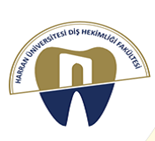 HARRAN ÜNİVERSİTESİDİŞ HEKİMLİĞİ FAKÜLTESİUzmanlık Öğrencisi Tanıtım FormuHARRAN ÜNİVERSİTESİDİŞ HEKİMLİĞİ FAKÜLTESİUzmanlık Öğrencisi Tanıtım FormuHARRAN ÜNİVERSİTESİDİŞ HEKİMLİĞİ FAKÜLTESİUzmanlık Öğrencisi Tanıtım FormuANABİLİM DALIKİŞİSEL BİLGİLERKİŞİSEL BİLGİLERKİŞİSEL BİLGİLERADI-SOYADIDOĞUM YERİ-TARİHİT.C KİMLİK NUMARASIİKAMETGAH ADRESİE-posta ADRESİTELEFON NOCEP:EV :EĞİTİM BİLGİLERİEĞİTİM BİLGİLERİEĞİTİM BİLGİLERİMEZUN OLDUĞU ÜNİVERSİTELİSANS ÖĞRENİMİ BAŞLANGIÇ-BİTİŞ TARİHİBAŞ. TARİHİ:BİTİŞ TARİHİ:LİSANS MEZUNİYET NOT ORTALAMASIY. DİL SEVİYESİSINAV TÜRÜ:PUAN:YURT DIŞI EĞİTİMİ (ERASMUS-SOCRATES)ÜLKE/ÜNİVERSİTE ADI/SÜREMEZUNİYET SONRASI MESLEKİ FAALİYETLERMEZUNİYET SONRASI MESLEKİ FAALİYETLERMEZUNİYET SONRASI MESLEKİ FAALİYETLERÇALIŞTIĞI KURUMLAR VE SÜRELERİKATILDIĞI EĞİTİM/SERTİFİKA PROGRAMLARIÜYE OLDUĞU BİLİMSEL DERNEKLERUZMANLIK EĞİTİMİ İLE İLGİLİ BİLGİLERUZMANLIK EĞİTİMİ İLE İLGİLİ BİLGİLERUZMANLIK EĞİTİMİ İLE İLGİLİ BİLGİLERDUS DÖNEMİALDIĞI DUS PUANIGÖREVE BAŞLAMA TARİHİ